West Virginia Board of Examiners forSpeech-Language Pathology and AudiologyBoard MembersDr. Vernon N. Mullins, Au.D., CCC-A, PresidentVickie Pullins, M.A., CCC-SLP, SecretaryDr. Michael J. Zagarella, Au.D., CCC-AErin Leigh-Ann Browning, M.A., CCC-SLPJoe E. Richards, M.A., Citizen MemberBOARD MEETING AGENDAMarch 31, 2022 @ 5:00 PMBoard Office via Zoom Video Conference99 Edmiston Way, Suite 214Buckhannon, WV  26201Call to OrderApproval of Minutes for January 11, February 15 & February 28 MeetingsApproval of Financials & PCardNEW BUSINESSHearing Aid Dealers Legislative Code Rules ModificationParent Education Course – pre-recorded video(s) & workbook – License Required?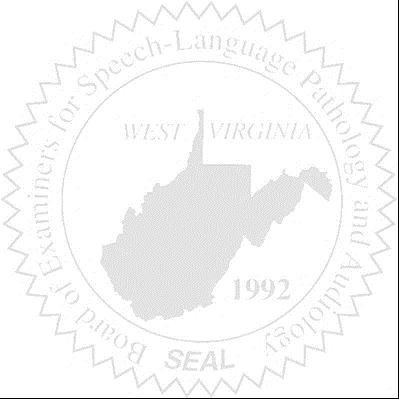 